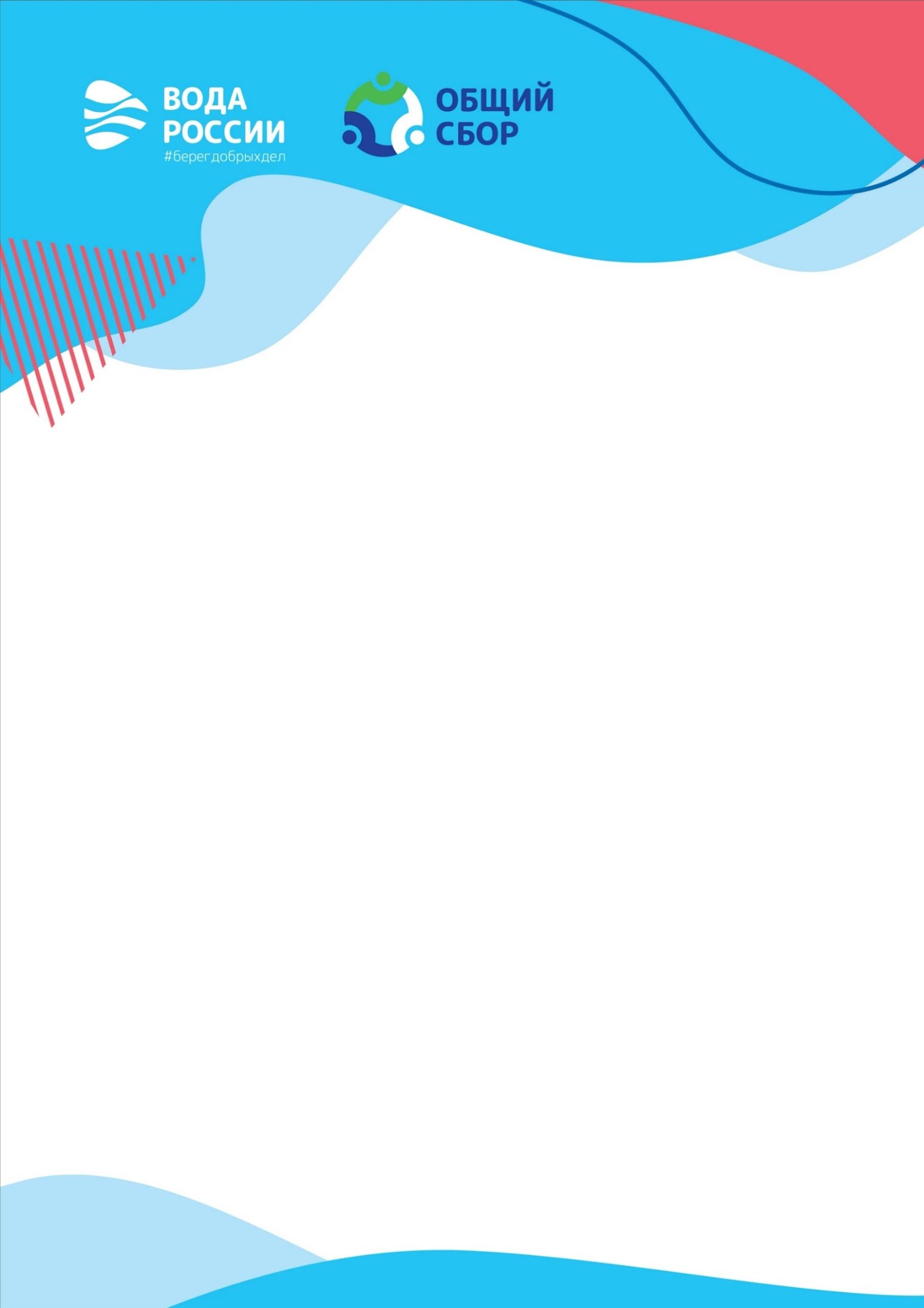 ИНДИВИДУАЛЬНЫЙ ЗАЧЕТОтчет в номинации «Эко блогер»ДОБАВЬТЕ ССЛЫКУ НА ПУБЛИКАЦИЮ в VK.COMСсылка на пост в соц. сети VK, содержащий видеоролик, рассказывающий о полезных экопривычках, а также официальные хештеги конкурса #КонкурсОбщийСбор #ОбщийСбор #МинприродыРоссии #ВодаРоссии #АкцияВодаРоссии #БерегДобрыхДел  Приветствуется использование набора Волонтера в процессе съемки видеоролика.Регион, населенный пункт-ФИО -Мобильный телефон-E-mail-